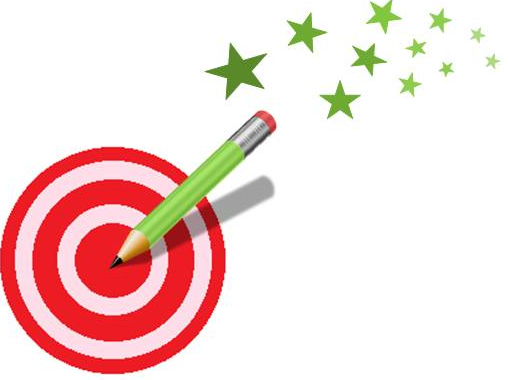 6-1=8-3=7-2=9-5=8-5=7-2=9-4=7-5=